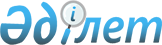 Солтүстік Қазақстан облысы Қызылжар аудандық мәслихатының 2020 жылғы 6 қаңтардағы № 49/23 "2020-2022 жылдарға арналған Қызылжар ауданының Якорь ауылдық округінің бюджетін бекіту туралы" шешіміне өзгерістер енгізу туралыСолтүстік Қазақстан облысы Қызылжар аудандық мәслихатының 2020 жылғы 30 қыркүйектегі № 57/15 шешімі. Солтүстік Қазақстан облысының Әділет департаментінде 2020 жылғы 2 қазанда № 6565 болып тіркелді
      Қазақстан Республикасының 2008 жылғы 4 желтоқсандағы Бюджет кодексінің 106, 109-1-баптарына, Қазақстан Республикасының 2001 жылғы 23 қаңтардағы "Қазақстан Республикасындағы жергілікті мемлекеттік басқару және өзін-өзі басқару туралы" Заңы 6-бабының 2-7-тармағына сәйкес Солтүстік Қазақстан облысының Қызылжар аудандық мәслихаты ШЕШІМ ҚАБЫЛДАДЫ:
      1. Солтүстік Қазақстан облысы Қызылжар аудандық мәслихатының 2020 жылғы 6 қаңтардағы № 49/23 "2020-2022 жылдарға арналған Қызылжар ауданының Якорь ауылдық округінің бюджетін бекіту туралы" шешіміне (2020 жылғы 21 қаңтарда Қазақстан Республикасы нормативтік құқықтық актілерінің электрондық түрдегі эталондық бақылау банкінде жарияланған, нормативтік құқықтық актілерді мемлекеттік тіркеу тізілімінде № 5915 болып тіркелді) келесі өзгерістер енгізілсін:
      1 - тармақ жаңа редакцияда баяндалсын:
       "1. 2020-2022 жылдарға арналған Қызылжар ауданының Якорь ауылдық округінің бюджеті осы шешімге тиісінше 1, 2 және 3-қосымшаларға сәйкес, соның ішінде 2020 жылға мынадай көлемдерде бекітілсін:
      1) кірістер – 205 133,9 мың теңге:
      салықтық түсімдер – 9 618 мың теңге;
      салықтық емес түсімдер – 0 мың теңге;
      негізгі капиталды сатудан түсетін түсімдер – 0 мың теңге;
      трансферттер түсімі – 195 515,9 мың теңге;
      2) шығындар – 206 218 мың теңге;
      3) таза бюджеттік кредиттеу – 10 714,5 мың теңге:
      бюджеттік кредиттер – 10 714,5 мың теңге;
      бюджеттік кредиттерді өтеу - 0 мың теңге;
      4) қаржы активтерімен операциялар бойынша сальдо - 0 мың теңге:
      қаржы активтерін сатып алу - 0 мың теңге;
      мемлекеттің қаржы активтерін сатудан түсетін түсімдер - 0 мың теңге;
      5) бюджет тапшылығы (профициті) – - 11 798,6 мың теңге;
      6) бюджет тапшылығын қаржыландыру (профицитін пайдалану) – 11 798,6 мың теңге:
      қарыздар түсімі – 10 714,5 мың теңге;
      қарыздарды өтеу – 0 мың теңге;
      бюджет қаражатының пайдаланылатын қалдықтары – 1 084,1 мың теңге.";
      көрсетілген шешімнің 1 қосымшасы осы шешімнің қосымшасына сәйкес жаңа редакцияда баяндалсын.
      2. Осы шешім 2020 жылғы 1 қаңтардан бастап қолданысқа енгізіледі. 2020 жылға арналған Қызылжар ауданының Якорь ауылдық округінің бюджеті
					© 2012. Қазақстан Республикасы Әділет министрлігінің «Қазақстан Республикасының Заңнама және құқықтық ақпарат институты» ШЖҚ РМК
				
      Солтүстік Қазақстан облысы

      Қызылжар аудандық

      мәслихатының сессия төрайымы 

М.Данилова

      Солтүстік Қазақстан облысы

      Қызылжар аудандық

      мәслихатының хатшысы 

А.Молдахметова
Солтүстік Қазақстан облысыҚызылжар аудандық мәслихатының 2020 жылғы 30 қыркүйегі № 57/15 шешімінеқосымшаСолтүстік Қазақстан облысыҚызылжар аудандық мәслихатының 2020 жылғы 6 қантардағы № 49/23 шешіміне1 қосымша
Санаты 
Санаты 
Санаты 
Атауы
Сомасы, мың теңге
Сыныбы
Сыныбы
Атауы
Сомасы, мың теңге
Кіші сыныбы
Атауы
Сомасы, мың теңге
1
2
3
4
5
1) Кірістер
205 133,9
1
Салықтық түсімдер
9 618
01
Табыс салығы
3 077
2
Жеке табыс салығы
3 077
04
Меншiкке салынатын салықтар
6 541
1
Мүлiкке салынатын салықтар
123
3
Жер салығы
0
4
Көлiк құралдарына салынатын салық
6 418
2
Салықтық емес түсімдер
0
3
Негізгі капиталды сатудан түсетін түсімдер
0
4
Трансферттердің түсімдері
195 515,9
02
Мемлекеттiк басқарудың жоғары тұрған органдарынан түсетiн трансферттер
195 515,9
3
Аудандардың (облыстық маңызы бар қаланың) бюджетінен трансферттер
195 515,9
Функционалдық топ
Функционалдық топ
Функционалдық топ
Атауы
Сомасы, мың теңге
Бюджеттік бағдарламалардың әкімшісі
Бюджеттік бағдарламалардың әкімшісі
Атауы
Сомасы, мың теңге
Бағдарлама
Атауы
Сомасы, мың теңге
1
2
3
4
5
2) Шығындар
206 218
01
Жалпы сипаттағы мемлекеттiк қызметтер
12 038
124
Аудандық маңызы бар қала, ауыл, кент, ауылдық округ әкімінің аппараты
12 038
001
Аудандық маңызы бар қала, ауыл, кент, ауылдық округ әкімінің қызметін қамтамасыз ету жөніндегіқызметтер
12 038
07
Тұрғын үй-коммуналдық шаруашылық
8 376
124
Аудандық маңызы бар қала, ауыл, кент, ауылдық округ әкімінің аппараты
8 376
014
Елді мекендерді сумен жабдықтауды ұйымдастыру
0
008
Елді мекендердегі көшелерді жарықтандыру
6 821
011
Елді мекендерді абаттандыру мен көгалдандыру
1 555
08
Мәдениет, спорт, туризм және ақпараттық кеңістiк
26 918
124
Аудандық маңызы бар қала, ауыл, кент, ауылдық округ әкімінің аппараты
26 918
006
Жергілікті деңгейде мәдени-демалыс жұмысын қолдау
26 918
12
Көлiк және коммуникация
3 000
124
Аудандық маңызы бар қала, ауыл, кент, ауылдық округ әкімінің аппараты
3 000
013
Аудандық маңызы бар қалаларда, ауылдарда, кенттерде, ауылдық округтерде автомобиль жолдарының жұмыс істеуін қамтамасыз ету
3 000
13
Басқалар
155 886
124
Аудандық маңызы бар қала, ауыл, кент, ауылдық округ әкімінің аппараты
155 886
040
Өңірлерді дамытудың 2025 жылға дейінгі мемлекеттік бағдарламасы шеңберінде өңірлерді экономикалық дамытуға жәрдемдесу бойынша шараларды іске асыруға ауылдық елді мекендерді жайластыруды шешуге арналған іс-шараларды іске асыру
4 000
057
"Ауыл-Ел бесігі" жобасы шеңберінде ауылдық елді мекендердегі әлеуметтік және инженерлік инфрақұрылым бойынша іс-шараларды іске асыру
151 886
3) Таза бюджеттік кредиттеу
10 714,5
Бюджеттік кредиттер
10 714,5
07
Тұрғын үй-коммуналдық шаруашылық
10 714,5
124
Аудандық маңызы бар қала, ауыл, кент, ауылдық округ әкімінің аппараты
10 714,5
011
Елді мекендерді абаттандыру мен көгалдандыру
10 714,5
Санаты
Санаты
Санаты
Атауы
Сомасы, мың теңге
Сыныбы
Сыныбы
Атауы
Сомасы, мың теңге
Кіші сыныбы
Атауы
Сомасы, мың теңге
 5
Бюджеттік кредиттерді өтеу
0
4) Қаржы активтерімен операциялар бойынша сальдо
0
Қаржы активтерін сатып алу
0
 6
Мемлекеттің қаржы активтерін сатудан түсетін түсімдер
0
5) Бюджет тапшылығы (профициті)
-11 798,6
6) Бюджет тапшылығын қаржыландыру (профицитін пайдалану)
11 798,6
7
Қарыздар түсімдері
10 714,5
01
Мемлекеттік ішкі қарыздар
10 714,5
2
Қарыз алу келісім-шарттары
10 714,5
Функционалдық топ
Функционалдық топ
Функционалдық топ
Атауы
Сомасы, мың теңге
Бюджеттік бағдарламалардың әкімшісі
Бюджеттік бағдарламалардың әкімшісі
Атауы
Сомасы, мың теңге
Бағдарлама
Атауы
Сомасы, мың теңге
16
Қарыздарды өтеу
0
Санаты
Санаты
Санаты
Атауы
Сомасы, мың теңге
Сыныбы
Сыныбы
Атауы
Сомасы, мың теңге
Кіші сыныбы
Атауы
Сомасы, мың теңге
8
Бюджет қаражатының пайдаланылатын қалдықтары
1 084,1
01
Бюджет қаражаты қалдықтары
1 084,1
1
Бюджет қаражатының бос қалдықтары
1 084,1